13 февраля 2023 года Богучарская центральная районная библиотека провела час мужества «Солдат войны не выбирает», посвященный Дню памяти о россиянах, исполнявших служебный долг за пределами Отечества. Библиотекари рассказали студентам Богучарского многопрофильного колледжа о героических подвигах солдат, которые ценой жизни исполняли свой долг в республике Афганистан, познакомили ребят с книгой памяти «Прощай, шурави» о погибших воинах. Продолжением мероприятия был рассказ о Михаиле Капустине, нашем земляке, капитане, командире вертолетного авиаполка погранвойск, который родился селе Терешково Богучарского района Воронежской области. В завершение посмотрели документальный фильм о событиях тех лет.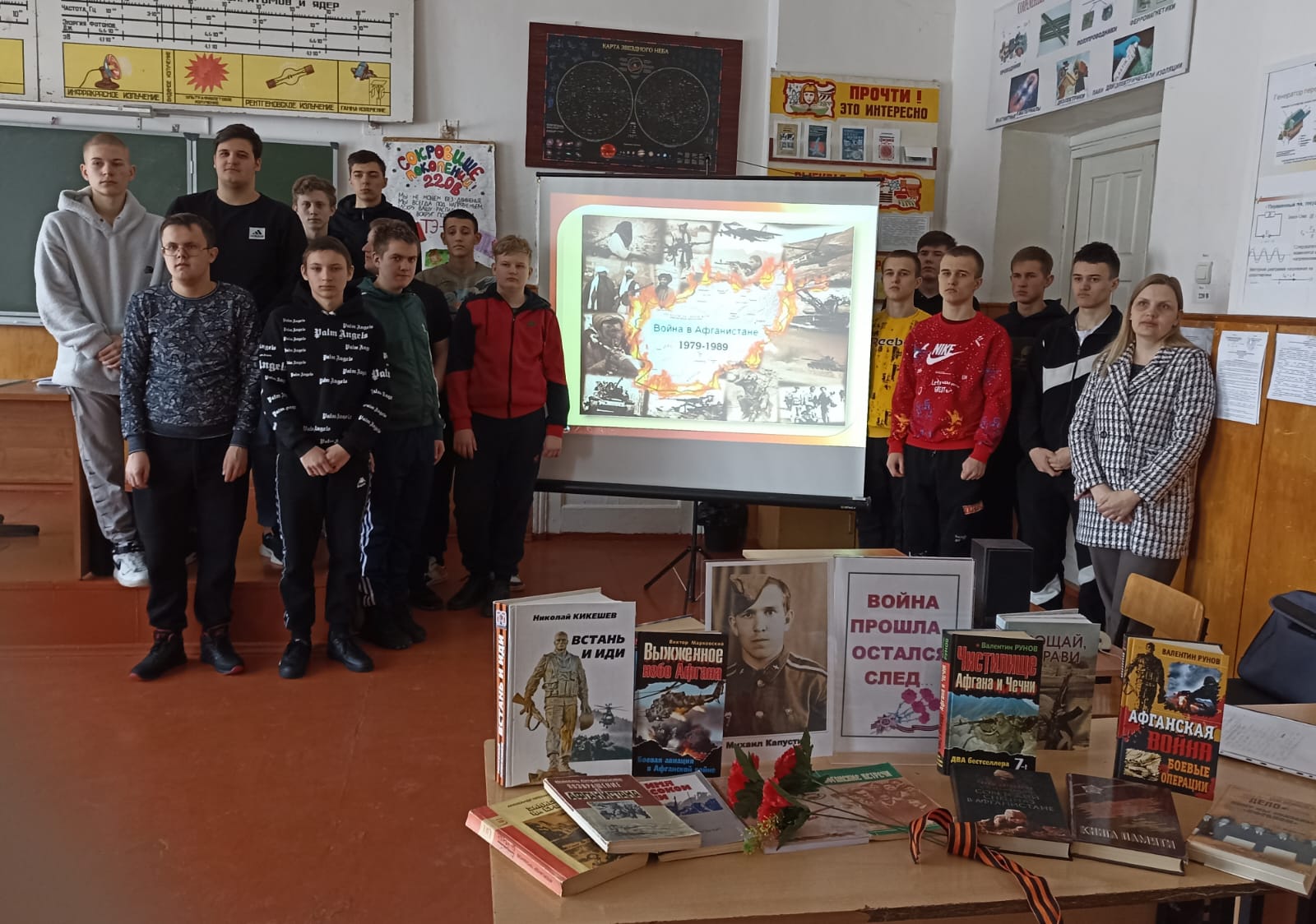 